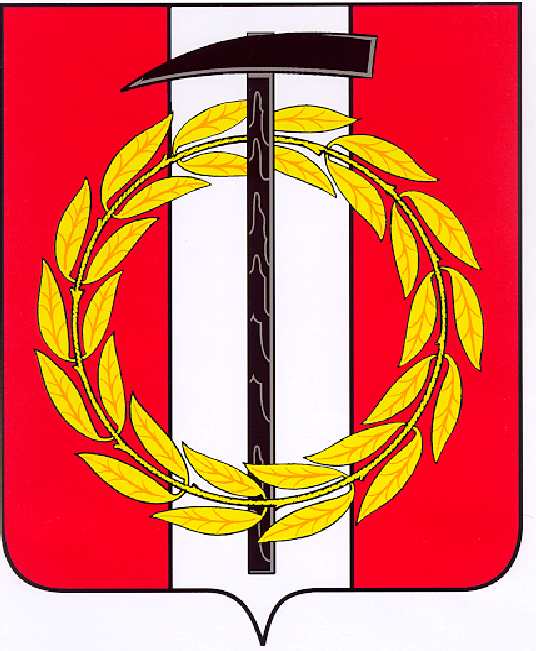 Собрание депутатов Копейского городского округаЧелябинской областиРЕШЕНИЕ      27.04.2022        495от _______________№_____О   ходе    выполнения     муниципальной Программы   «Содействие   созданию    в Копейском          городском            округе (исходя из прогнозируемой потребности) новых     мест   в   общеобразовательных организациях      Копейского  городскогоокруга» в 2021 году	Заслушав и обсудив информацию о ходе выполнения   муниципальной программы «Содействие созданию в Копейском городском округе (исходя из прогнозируемой потребности) новых мест в общеобразовательных организациях Копейского городского округа» в 2021 году, утвержденной постановлением администрации Копейского городского округа Челябинской области от 08.11.2019 № 2758-п, Собрание депутатов Копейского городского округа Челябинской областиРЕШАЕТ:Информацию о ходе выполнения муниципальной программы «Содействие созданию в Копейском городском округе (исходя из прогнозируемой потребности) новых мест в общеобразовательных организациях Копейского городского округа» в 2021 году, утвержденной постановлением администрации Копейского городского округа Челябинской области от 08.11.2019 № 2758-п, принять к сведению (прилагается).Управлению образования администрации Копейского городского округа (Ангеловский А.А.) продолжить реализацию муниципальной программы в 2022 году.Контроль исполнения настоящего решения возложить на постоянную комиссию Собрания депутатов Копейского городского округа по социальным вопросам и молодежной политике.Председатель Собрания депутатовКопейского городского округа                                                               Е.К. ГискеПриложение к решению Собрания депутатов Копейского городского  округа Челябинской областиот 27.04.2022  № 495Информация о ходе выполнения муниципальной программы «Содействие созданию в Копейском городском округе (исходя из прогнозируемой потребности) новых мест в общеобразовательных организациях Копейского городского округа» в 2021 году, утвержденной постановлением администрации Копейского городского округа Челябинской области от 08.11.2019 № 2758-пМуниципальная программа «Содействие созданию в Копейском городском округе (исходя из прогнозируемой потребности) новых мест в общеобразовательных организациях Копейского городского округа» (далее – Программа), утвержденная постановлением администрации Копейского городского округа Челябинской области от  08.11.2019  № 2758-п,  направлена на создание новых мест в общеобразовательных учреждениях городского округа в соответствии прогнозируемой потребностью и современными условиями обучения.  Программа разработана в соответствии с распоряжением Правительства Российской Федерации от 23.10.2015 № 2145-р «О программе «Содействие созданию в субъектах Российской Федерации (исходя из прогнозируемой потребности) новых мест в общеобразовательных организациях» на 2016-2025 годы», государственной программой Челябинской области «Содействие созданию в Челябинской области (исходя из прогнозируемой потребности) новых мест в общеобразовательных организациях на 2017-2025 годы».Для обеспечения высокого качества общего образования требуется, в том числе, совершенствование условий и организации обучения в общеобразовательных учреждениях. Эта потребность диктуется санитарно-эпидемиологическими требованиями, строительными и противопожарными нормами, федеральными государственными образовательными стандартами общего образования.Для повышения доступности и качества общего образования должны быть обеспечены возможность организации всех видов учебной деятельности в одну смену, безопасность и комфортность условий их осуществления.Начальное общее, основное общее и среднее общее образование реализуются в соответствии с федеральными государственными образовательными стандартами начального общего, основного общего и среднего общего образования (далее именуются - ФГОС), утвержденными приказами   Министерства   образования  и  науки    Российской  Федерации от 06.10.2009 № 373 «Об утверждении и введении в действие федерального государственного образовательного стандарта начального общего образования», от 17.12.2010 № 1897 «Об утверждении федерального государственного образовательного стандарта основного общего образования» и от 17.05.2012 № 413 «Об утверждении федерального государственного образовательного стандарта среднего общего образования».Обучение в две смены не позволяет качественно организовать образовательную деятельность в соответствии с ФГОС, снижая доступность качественного образования, возможность организации внеурочных видов деятельности обучающихся, качественного предоставления услуг дополнительного образования детей.По состоянию на 01 сентября  2021 года в муниципальных образовательных организациях во вторую смену обучалось 7029  человек, из них в 1-4 классах – 3504  человек, в 5-9 классах – 3487 человек, в 10-11 классах – 38 человек. Обучение в три смены не допускается санитарно - эпидемиологическими правилами и нормативами СанПиН 2.4.2.2821-10 «Санитарно-эпидемиологические требования к условиям и организации обучения в общеобразовательных учреждениях», утвержденными постановлением Главного государственного санитарного врача Российской Федерации от 29.12.2010 № 189 «Об утверждении СанПиН 2.4.2.2821-10 «Санитарно-эпидемиологические требования к условиям и организации обучения в общеобразовательных учреждениях» (далее именуются - СанПиН).В соответствии с СанПиН вместимость вновь строящихся общеобразовательных организаций должна быть рассчитана для обучения только в одну смену. Кроме того, общеобразовательные организации должны иметь все виды благоустройства, необходимые для обеспечения образовательной, административной и хозяйственной деятельности, помещения, в том числе современные учебные, информационно-библиотечные, спортивные, помещения для питания, медицинского назначения, административные и иные помещения, оснащенные необходимым оборудованием, в том числе для организации образовательной деятельности детей-инвалидов и детей с ограниченными возможностями здоровья.Организация образовательного процесса в одну смену позволяет существенно повысить доступность качественного общего образования второй половины дня.  При организации образовательного процесса в одну смену расширяются возможности обучающихся для посещения детских библиотек, музеев, культурных центров, театров, экскурсий, делаются более доступными занятия туризмом для всех категорий детей в соответствии с их потребностями и возможностями, с ориентацией на формирование ценностей здорового образа жизни, снижается утомляемость обучаемых и социальная напряженность в семьях.В настоящее время в Копейском городском округе в существенной части школ образовательный процесс организован в две смены. Проблема перегруженности общеобразовательных организаций существует как в учреждениях, расположенных в центральной части городского округа: МОУ СОШ № 1, 6, 7, 9, 42, 44, 48, так и общеобразовательных организациях, находящихся в посёлках Бажова, Старокамышинский, Октябрьский, РМЗ: МОУ СОШ № 2, 4, 16, 23.     Реализация Программы обусловлена высокой социальной значимостью решаемых задач по формированию условий для получения качественного общего образования.Основной целью Программы является создание в городском округе новых мест в общеобразовательных организациях в соответствии с прогнозируемой потребностью и современными требованиями к условиям обучения.          Программой предусмотрена реализация мероприятий по трем основным направлениям: строительство нового здания школы (МОУ СОШ № 16); проектно-изыскательские работы по объекту: «Строительство школы по адресу: г. Копейск, ул. Северная (500 мест)»;          3) проведение капитальных ремонтов зданий.          В 2021 году финансирование Программы составило 6 166,93 тысяч рублей.      Техническим заказчиком строительства школы является учреждение, подведомственное Министерству строительства и инфраструктуры Челябинской области, ОГКУ «Челябоблинвестстрой». В 2019 году началось строительство школы. Плановый срок ввода объекта в эксплуатацию - 2022 год.    Заместитель Главы городского округа  по социальному развитию	 	                                                  С.В. Логанова					Всего обучающихсяпо очной форме обученияиз них обучаются во вторую сменуВ том числе обучающиеся во вторую сменуВ том числе обучающиеся во вторую сменуВ том числе обучающиеся во вторую сменуВсего обучающихсяпо очной форме обученияиз них обучаются во вторую сменув 1-4       классахв 5-9 классахв 10-11 (12) классах19 2287 0293 5043 48738